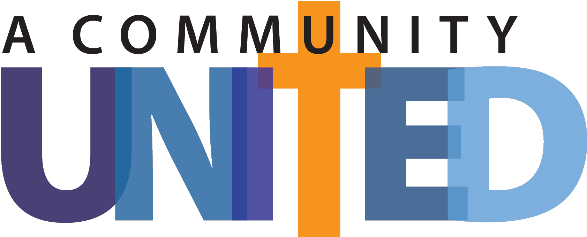 Email Pre - Commitment WeekendDear Name,Warm greetings to you! I hope this email finds you thriving in the love and blessings of Our Lord Jesus Christ.Faith, dear friends, lies at the heart of our vibrant parish community, providing us with the strength to overcome challenges and to discover an endless well of hope. It is through our collective devotion that we deepen our connection with the divine and forge unbreakable bonds with one another. In these sacred moments of worship and prayer, we find solace and empowerment to fulfill our calling as disciples of Christ.But our calling goes beyond mere words and prayers; it beckons us to action. Just as our Savior selflessly served others, we, too, are called to reach out to the vulnerable, bring comfort to the afflicted, and inspire hope in the hearts of the despairing. Through compassionate acts of service, we become the living embodiment of Christ's love, transforming lives and making a tangible difference in our world.As faithful stewards, we acknowledge that all we possess are generous gifts bestowed upon us by our Creator. Our time, talents, and resources are meant to be used wisely and generously for the glory of God and the betterment of our community. We are entrusted not only with caring for our Church but also with extending compassion and justice to those marginalized and in need.With great anticipation, we invite you to mark your calendars for Commitment Weekend, which will take place on [INSERT DATE]. This significant event serves as a catalyst for our faith community to join together and make our new commitments to Offertory giving. This is an occasion for deep reflection and heartfelt prayer as we consider how we can personally enhance our sacrificial giving, thereby empowering our faith community, expanding our service to those in need, and amplifying our stewardship initiatives. Together, we can extend the reach of our transformative mission work, both within and beyond the boundaries of our parish.To make a new Offertory commitment online, please visit our giving page at [INSERT GIVING WEBSITE URL]. Your early participation will help us better plan and allocate our resources, ensuring that our ministries and initiatives thrive for generations to come.I firmly believe that each one of us has a unique role to play in shaping the destiny of our faith community. As the scripture beautifully reminds us in 2 Corinthians 9:7, "Each of you should give what you have decided in your heart to give, not reluctantly or under compulsion, for God loves a cheerful giver." Let us respond to this divine call with joy, generosity, and an unwavering commitment, knowing that our collective efforts are instrumental in ushering God's transformative love and redemption into the world.Gracious God,We humbly gather as a community united in faith, service, stewardship, and mission.May our hearts overflow with generosity, as we share our blessings and talents to the betterment of others.Help us embrace our role as faithful stewards, using our resources wisely and selflessly.Guide us in our daily actions to embody love and compassion, strengthening the bonds that connect us all in Your grace.Amen.We look forward to seeing you in Mass on commitment weekend!Blessings and peace,Signature